МИНИСТЕРСТВО ОБРАЗОВАНИЯ КАЛИНИНГРАДСКОЙ ОБЛАСТИГОСУДАРСТВЕННОЕ АВТОНОМНОЕ ОБРАЗОВАТЕЛЬНОЕ УЧРЕЖДЕНИЕ ДОПОЛНИТЕЛЬНОГО ОБРАЗОВАНИЯ ДЕТЕЙКАЛИНИНГРАДСКОЙ ОБЛАСТИКОМПЛЕКСНАЯ ДЕТСКО-ЮНОШЕСКАЯ СПОРТИВНАЯ ШКОЛА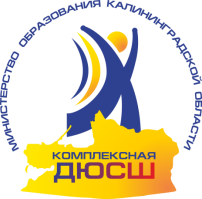 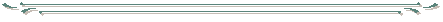 ПУБЛИЧНЫЙ ДОКЛАД(2014-2015 учебный год)Г. КАЛИНИНГРАД2015 ГОДСОДЕРЖАНИЕ:1. ОБЩИЕ СВЕДЕНИЯГосударственное автономное образовательное учреждение дополнительного образования детей Калининградской области комплексная детско-юношеская спортивная школа Министерства образования Калининградской области создано на основании приказа Управления общего, профессионального образования и науки администрации Калининградской области от 20 июля 1998 г.№472.В соответствии с приказом Министерства образования Калининградской области                      от 27 января 2006 г. №37 переименовано в Государственное образовательное учреждение дополнительного образования детей Калининградскую областную специализированную детско-юношескую спортивную школу олимпийского резерва Министерства образования Калининградской области.В соответствии с приказом Министерства образования Калининградской области от 30.07.2012 г. №620/1 переименовано в Государственное автономное образовательное учреждение дополнительного образования детей Калининградской области комплексную детско-юношескую спортивную школу Министерства образования Калининградской области.Учреждение создано в целях реализации программ дополнительного образования детей по видам спорта, организации физкультурно-спортивной работы и массовых мероприятий среди учащихся образовательных учреждений, осуществления функций информационно-методического центра по развитию спорта в области, организации физкультурно-оздоровительной деятельности, координации работы по развитию детско-юношеского спорта в Калининградской области.КДЮСШ реализует образовательные программы дополнительного образования детей по видам спорта: бокс, греко-римская борьба, стрельба из лука, футбол.          Организация образовательного процесса в КДЮСШ осуществляется в соответствии с образовательными программами дополнительного образования детей по видам спорта. При разработке программы использованы нормативные требования по физической и спортивно-технической подготовке юных спортсменов, полученные на основе научных исследований, методических разработок и рекомендаций по подготовке спортивного резерва последних лет.            В программах представлены модели построения системы многолетней подготовки, примерные планы построения тренировочного процесса по годам обучения, варианты недельных микроциклов тренировочных занятий различной направленности. Определена общая последовательность изучения программного материала, контрольные и переводные нормативы для этапа начальной подготовки (НП), учебно-тренировочного этапа (УТ) и этапа спортивного совершенствования (СС).           Программы предусматривают создание спортивно-оздоровительных групп (СО). Основные задачи спортивно-оздоровительного этапа - укрепление здоровья и гармоничное развитие всех органов и систем организма детей; формирование стойкого интереса к занятиям спортом вообще; овладение основами техники выполнения обширного комплекса физических упражнений и освоение техники подвижных игр; воспитание трудолюбия; развитие и совершенствование физических качеств (с преимущественной направленностью па быстроту, ловкость, гибкость); достижения физического совершенствования, высокого уровня здоровья и работоспособности, необходимых для подготовки к жизненной практике; отбор перспективных детей и молодежи для дальнейших занятий видом спорта.            Основные задачи этапа начальной подготовки (НП) вовлечение максимального числа детей и подростков в систему спортивной подготовки по видам спорта, направленную на гармоничное развитие физических качеств в общей физической подготовке и изучение базовой техники вида спорта, волевых и морально-этических качеств личности, формирование потребности к занятиям спортом и ведению здорового образа жизни.             Основные задачи учебно-тренировочного этапа (УТ) задачи подготовки отвечают основным требованиям формирования спортивного мастерства по виду спорта, к которым относятся – состояние здоровья, дальнейшее развитие физических качеств, функциональной подготовленности, совершенствование технико-тактического арсенала, воспитание специальных психических качеств и формирование соревновательного опыта с целью повышения спортивных результатов.             Основные задачи этапа спортивного совершенствования (СС) - привлечение к специализированной спортивной подготовке перспективных спортсменов для достижения ими высоких и стабильных результатов.           Цель многолетней подготовки юных спортсменов в КДЮСШ - воспитание спортсменов высокой квалификации –  резерва сборной команды страны, Северо-Западного Федерального округа, Калининградской области, города Калининграда, спортивных организаций, ведомств, развивающих вид спорта, а также активных строителей, защитников и патриотов своей страны.             Учебная работа в КДЮСШ строится на основе данной программы и рассчитана на календарный год.             Основными формами учебно-тренировочного процесса являются: групповые учебно-тренировочные и теоретические занятия, работа по индивидуальным планам (в СС), медико-восстановительные мероприятия, тестирование, педагогический и медицинский контроль, участие в соревнованиях и учебно-тренировочных сборах, инструкторская и судейская практика учащихся. Особенностью планирования программного материала является сведение максимально возможных параметров нагрузок, средств и методов тренировки и контроля в одну принципиальную схему годичного цикла тренировки.           Общеобразовательная программа включает в себя годовой календарный график, годовой учебный план, расписание занятий, методические материалы, обеспечивающие воспитание и качество подготовки обучающихся.           Минимальный возраст зачисления обучающихся в КДЮСШ составляет:на отделение футбола -8 лет;на отделение греко-римской борьбы – 10 лет;на отделение бокса – 10 лет;на отделение стрельбы из лука – 11 лет.           Приём (зачисление) обучающихся производится на основании приказа директора при предоставлении документов:- заявления от родителей о приёме ребёнка в учреждение;- медицинской справки о состоянии здоровья ребёнка с указанием возможности заниматься в группах спортивной направленности;- копии свидетельства о рождении/паспорта.            Комплектование учреждения осуществляется с 01 апреля по 30 сентября.             Подача заявления возможна в течение учебного года при наличии мест.             КДЮСШ организует работу с обучающимися в течение календарного года.             Учебный год начинается 1 сентября.                        Платных образовательных услуг учреждение не предоставляет.           Административный состав:директор – 1заместитель директора по учебно-воспитательной работе – 1;заместитель директора по методической работе – 1;заместитель директора по административно-хозяйственной работе - 1;заведующий детским оздоровительным лагерем – 1.          Педагогический состав: 26 тренеров-преподавателей: 13 отделения бокса, 4  – греко-римской борьбы, 6 – футбола, 3 – стрельбы из лука, из них 6 молодых специалистов.2. СТРУКТУРА ДЕЯТЕЛЬНОСТИ 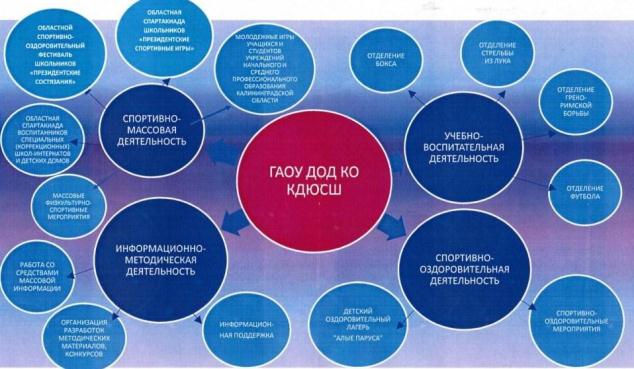      ГАОУ ДОД КО КДЮСШ  осуществляет работу по следующим направлениям деятельности:Учебно-воспитательная:  организация учебно-тренировочного процесса в отделениях бокса, греко-римской борьбы, стрельбы из лука и футбола.Спортивно-массовая: - организация и проведение областной Спартакиады школьников «Президентские спортивные игры», - областного спортивно-оздоровительного фестиваля школьников «Президентские состязания», - Молодежных игр студентов образовательных организаций профессионального образования Калининградской области, - областной летней Спартакиады среди детских лагерей.Информационно-методическая: - разработка методических материалов, - организация конкурсов в сфере физической культуры и спорта, - информационная поддержка образовательных учреждений, - работа со средствами массовой информации.Спортивно-оздоровительная: - организация деятельности детского оздоровительного лагеря «Алые паруса», - проведение спортивно-оздоровительных мероприятий.3. УЧЕБНО-ВОСПИТАТЕЛЬНАЯ ДЕЯТЕЛЬНОСТЬ        КДЮСШ реализует образовательные модифицированные программы дополнительного образования детей по боксу, греко-римской борьбе, футболу, стрельбе из лука.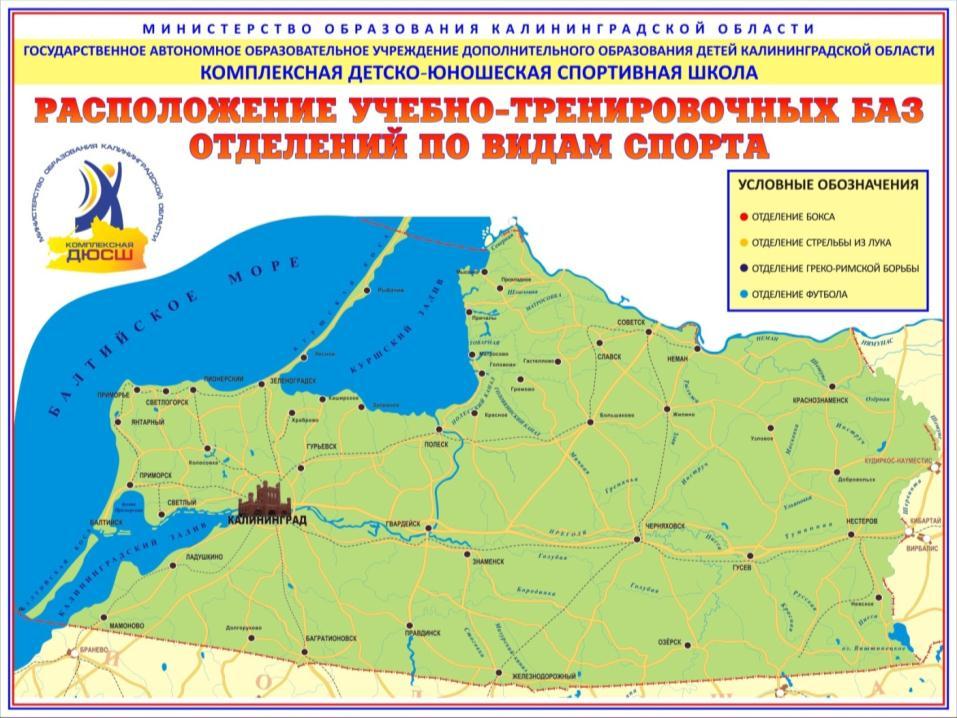 *ОТДЕЛЕНИЯ ШКОЛЫРасположение учебных баз отделений КДЮСШ по Калининградской области:*УЧАЩИЕСЯ ШКОЛЫВсего в КДЮСШ в 2014-2015 учебном году занимались 870 учащихся от 8 до преимущественно 18-ти лет. Из них, согласно последовательности изучения программного материала, в группах:В текущем учебном году учащиеся КДЮСШ продолжали совершенствовать свое мастерство. Воспитанникам школы присвоено 287 массовых разрядов, четырём – квалификационная категория кандидата в мастера спорта.* ПЕДАГОГИЧЕСКИЙ СОСТАВКоличество молодых специалистов: 6 чел.*СОРЕВНОВАТЕЛЬНАЯ ДЕЯТЕЛЬНОСТЬСпортивные соревнования – важнейшее средство роста спортивного мастерства. В 2014-2015 учебном году 520 воспитанников школы (более двухсот в 2013-2014 у.г.) приняли участие в 42 (37 в прошлом учебном году) спортивно-массовых мероприятиях разных уровней, в том числе Первенствах и Чемпионатах России, первенствах Северо-Западного Федерального округа, Международных турнирах.Спортивными достижениями учащихся в выездных соревнованиях, первенствах области, международных турнирах стали:*ЛУЧШИЕ ВОСПИТАННИКИ ШКОЛЫВ 2014-2015 учебном году лучшими спортсменами стали:- отделения бокса:- Маловичко Игорь – победитель Первенства Северо-Западного федерального округа, призёр Всероссийских соревнований;- Журавлёв Олег – серебряный призёр Первенства Северо-Западного федерального округа;- Шмидт Александр - серебряный призёр Первенства Северо-Западного федерального округа;- Дементьев Артём - серебряный призёр Первенства Северо-Западного федерального округа;- Захаренко Максим - бронзовый призёр Первенства Северо-Западного федерального округа;- Переломов Константин - бронзовый призёр Первенства Северо-Западного федерального округа, победитель Международного турнира класса «Б»;- Загребин Дмитрий - бронзовый призёр Первенства Северо-Западного федерального округа;- Крутков Дмитрий - бронзовый призёр Первенства Северо-Западного федерального округа;- Спехов Даниил - бронзовый призёр Первенства Северо-Западного федерального округа, серебряный призёр Международного турнира класса «Б»;- Сугян Арман – бронзовый призёр Международного турнира класса «Б».- отделения стрельбы из лука:- Сокол Евгений – бронзовый призёр Первенства России, Кубка России, Всероссийских соревнований;- Волкова Наталья – бронзовый призёр Первенства России, серебряный призёр Всероссийских соревнований;- Манохин Глеб – бронзовый призёр Первенства России;- Бабасюк Марина – серебряный призёр Всероссийских соревнований.- отделения греко-римской борьбы:- Иванов Илья – 5-е место на Первенстве Северо-Западного федерального округа.- отделения футбола:командное 3-е место в международном турнире среди юношей 2002 гр. и моложе.* СТИПЕНДИАТЫОбладателями Губернаторской стипендии, присуждаемой  талантливой молодёжи в сфере спорта, в 2014-2015 учебном году являются:- Аскеров Исмаил, Мастер спорта России, призёр первенства Европы, призёр чемпионата Мира, победитель и призёр первенств и чемпионатов России, VI Летней спартакиады учащихся России по боксу (тренер-преподаватель Мастер спорта СССР Александр Ельцов);- Сокол Евгений, Мастер спорта России, победитель Чемпионата России, призёр Кубка России, первенств России по стрельбе из лука (тренер-преподаватель Мастер спорта СССР, Заслуженный тренер Казахской ССР, Отличник физической культуры и спорта Юрий Кривоногов).*ОРГАНИЗАЦИЯ СОРЕВНОВАНИЙ- Бокс:Министерством образования Калининградской области традиционно проводит Первенство по боксу среди обучающихся общеобразовательных организаций, памяти Заслуженного тренера РСФСР Александра Сорокина.Первенство проводится в начале учебного года, что даёт  возможность привлечь в спорт школьников, а школы заинтересовать тренировочным процессом. К тому же это канун празднования Дня учителя, когда вспоминаются заслуги учителей в жизни каждого из нас.В 2014-2015 учебном году первенство проводилось в третий раз, 26-28 сентября 2014 года, в г.Черняховске. Участвовали более 150 спортсменов из Калининграда, Советска, Гвардейска, Черняховска, Гусева, Балтийска, Мамоново, Ладушкина,  Нестеровского, Краснознаменского, Озёрского, Багратионовского муниципальных образований. В ринг выходили боксёры трёх возрастных групп: 1999-2000 гг.р. (старшие юноши), 2001-2002 гг.р. (средние юноши), 2003-2004 гг.р. (младшие юноши).- Греко-римская борьба:Под патронатом Министерства образования Калининградской области проводится первенство по греко-римской борьбе на призы ветерана спорта Олега Александровича Фролова. В 2014-2015 учебном году соревнования состоялись 27-28 сентября 2014 г., в рамках которых выступили юноши 1999-2000 г.р. и 2001 г.р. 13-ти весовых категорий. В соревнованиях приняли участие около ста спортсменов Калининградской области.- Футбол: Становится доброй традицией проведение комплексной детско-юношеской спортивной школой Министерством образования открытого первенства школы по футболу. 7 марта 2015 года в физкультурно-оздоровительном комплексе г. Зеленоградска за звание лучшей боролись команды юношей 2002-2003 гр. г. Калининграда, Светлогорска, Зеленоградска, п. Долгоруково Багратионовского района, п. Железнодорожный Правдинского района.* ПОДВЕДЕНИЕ ИТОГОВМинистерство образования Калининградской области по окончании спортивного сезона подводит итоги и определяет лучших из тех, кто приумножил победные традиции школ Калининградской области и добился наиболее значительных результатов  на престижных соревнованиях. 23 декабря 2014 года состоялось чествование лучших спортсменов и тренеров-преподавателей детско-юношеских спортивных школ системы образования, а также руководителей и педагогов общеобразовательных школ Калининградской области. 4. СПОРТИВНО-МАССОВАЯ ДЕЯТЕЛЬНОСТЬI блок. ПРЕЗИДЕНТСКИЕ СПОРТИВНЫЕ ИГРЫВо исполнение Указа Президента Российской Федерации от 30 июля 2010 года №948 «О проведении всероссийских спортивных соревнований (игр) школьников», распоряжения Губернатора Калининградской области от 10 июня 2014 года №206-р «О поэтапном внедрении Всероссийского физкультурно-спортивного комплекса «Готов к труду и обороне» в Калининградской области», в целях дальнейшего совершенствования спортивно-массовой работы в образовательных организациях и формирования команды общеобразовательной организации Калининградской области для участия во Всероссийских спортивных играх школьников «Президентские спортивные игры» Министерство образования Калининградской области при непосредственной организации областной комплексной детско-юношеской спортивной школой проводит областную Спартакиаду школьников «Президентские спортивные игры» (далее – ПСИ).Участниками являются команды обучающихся общеобразовательных организаций Калининградской области. В 2014-2015 учебном году к участию допускались школьники 1996 года рождения и моложе.ПСИ проводятся по двум группам: среди городских и среди сельских и поселковых школ.Соревнования проводятся в несколько этапов:1) в общеобразовательных организациях;2) в муниципальных образованиях (для сельских и поселковых школ);3) зональные соревнования;4) финальные соревнования.Программа соревнований включает следующие виды:1) Осенний кросс – юноши, девушки;2) Волейбол – юноши;3) Волейбол – девушки;4) Баскетбол – юноши;5) Баскетбол – девушки;6) Лёгкая атлетика – юноши, девушки;7) Настольный теннис – юноши, девушки;8) Шахматы – юноши, девушки;9. Плавание - юноши, девушки.Из года в год растёт количество общеобразовательных организаций, принимающих участие в Спартакиаде:В 2014-2015 учебном году в школьном этапе «Президентских спортивных игр» приняли участие 46553 школьника с 5 по 11 классы из общего количества обучающихся 49633, что составило 93,8% охвата обучающихся Калининградской области.Содействие в организации и проведении этапов областной спартакиады школьников «Президентские спортивные игры» 2014-2015 учебного года оказали следующие муниципальные образования:- Гвардейский ГО;- Правдинский МР;- Зеленоградский МР;- Гусевский ГО;- ГО «Город Калининград»;- Неманский МР;- Нестеровский МР.Министерством образования в рамках Спартакиады проведено зональных и финальных соревнований:Итогом проведения финальных соревнований ПСИ стали следующие результаты:Итогами участия команд Калининградской области во Всероссийском этапе соревнований «Президентские спортивные игры» стали:К тому же обладатели первых четырёх мест финала соревнований по баскетболу областной Спартакиады школьников «Президентские спортивные игры» среди городских школ становятся участниками региональных соревнований школьной баскетбольной лиги «КЭС-БАСКЕТ», где разыгрывается кубок победителя и дальнейший выход на соревнования Северо-Западного федерального округа. Так, в 2014-2015 учебном году участниками регионального этапа школьной баскетбольной лиги «КЭС-БАСКЕТ» стали:- команды юношей:
1 место – школа №2 г. Гвардейска (директор Галина Ивановна Дуганова, учитель физической культуры Наталья Алексеевна Аброськина);
2 место – лицей №17 г. Калининграда (директор Людмила Георгиевна Зубкова, учитель физической культуры Елена Алексеевна Веланская);
3 место –лицей №23 г. Калининграда (директор Марина Алексеевна Беркунова, учитель физической культуры Олеся Олеговна Вещева);4 место - гимназии №32 г. (директор Белякова Виктория Николаевна, учитель Алёшина Валентина Петровна).- команды девушек:1 место – команда девушек школы №31 г. Калининграда (директор Елена Васильевна Иванова, руководитель команды Валентина Анатольевна Карионова);
2 место – лицей №17 г. Калининграда (директор Людмила Георгиевна Зубкова, учитель физической культуры Елена Алексеевна Веланская);
3 место - школа №5 г. Гусева (директор Татьяна Васильевна Журило, учитель физкультуры Константин Михайлович Самсонов);
4 место – школа г. Правдинска (директор Галина Павловна Степченко, учитель физкультуры Алексей Тарасович Климчук).По итогам областной Спартакиады школьников «Президентские спортивные игры» в целях поддержки талантливой молодёжи присуждается государственная премия национального проекта «Образование». В номинации «Любительский спорт» в 2014 году премия присуждена: Кристине Ермоченковой (школа п. Крылово Правдинского района).***II блок. ПРЕЗИДЕНТСКИЕ СОСТЯЗАНИЯВо исполнение Указа Президента Российской Федерации от 30 июля 2010 года №948 «О проведении всероссийских спортивных соревнований (игр) школьников», распоряжения Губернатора Калининградской области от 10 июня 2014 года №206-р «О поэтапном внедрении Всероссийского физкультурно-спортивного комплекса «Готов к труду и обороне» в Калининградской области», в целях дальнейшего совершенствования спортивно-массовой и оздоровительной работы в образовательных организациях, формирования класс-команды общеобразовательных организаций Калининградской области для участия во Всероссийских спортивных соревнованиях школьников «Президентские состязания» Министерство образования Калининградской области при непосредственной организации областной комплексной детско-юношеской спортивной школой проводит областной спортивно-оздоровительный фестиваль школьников «Президентские состязания» (далее – ПС).Участниками являются класс-команды обучающихся общеобразовательных организаций Калининградской области. Возраст и класс участников финального этапа ПС определяется по итогам проведения жеребьёвки Всероссийским оргкомитетом (апрель 2015г.) В 2014-2015 учебном году согласно жеребьёвке участие в областном финале принимали семиклассники.ПСИ проводятся по двум группам: среди городских и среди сельских и поселковых школ.Соревнования проводятся в несколько этапов:1) в общеобразовательных организациях (сентябрь – декабрь 2015 г.);2) в муниципальных образованиях (январь – март 2015 г.);3) зональные соревнования (кроме сельских и поселковых школ);4) финальные соревнования.Программа соревнований включает в себя:1) Спортивное многоборье (бег на 1000 м, 60 м, подтягивание на перекладине, отжимание, поднимание туловища из положения лёжа на спине за 30 сек., прыжок в длину с места, наклон вперёд из положения сидя;2) Творческий конкурс (музыкально-художественная композиция, тема которой в 2014-2015 учебном году была посвящена 70-летию Великой Победы и ратному подвигу старшего поколения.В 2014-2015 учебном году в областном фестивале ПС приняли участие:В рамках областного фестиваля Министерством образования проведены зональные и финальные соревнования:Итогами областных финальных соревнований «Президентских состязаний» стали:Дальнейшее участие класс-команд  Калининградской области во всероссийском этапе «Президентских состязаний» показало следующие результаты:***III блок. МОЛОДЁЖНЫЕ ИГРЫ СТУДЕНТОВ ОБРАЗОВАТЕЛЬНЫХ ОРГАНИЗАЦИЙ ПРОФЕССИОНАЛЬНОГО ОБРАЗОВАНИЯ КАЛИНИНГРАДСКОЙ ОБЛАСТИВ соответствии с распоряжением Губернатора Калининградской области от 10 июня 2014 года №206-р «О поэтапном внедрении Всероссийского физкультурно-спортивного комплекса «Готов к труду и обороне» в Калининградской области», в целях реализации целевой программы Калининградской области «Развитие профессионального образования на 2012-2016 годы», совершенствования физического воспитания студентов образовательных организаций профессионального образования Министерство образования Калининградской области при непосредственной организации областной комплексной детско-юношеской спортивной школой проводит областные Молодёжные игры студентов образовательных организаций профессионального образования (далее – МИ).Участниками являются студенты образовательных организаций профессионального образования Калининградской области, обучающиеся по программам среднего профессионального образования по очной форме в возрасте до 22 лет. МИ проводятся раздельно среди команд девушек и команд юношей.Соревнования проводятся в несколько этапов:1) в общеобразовательных организациях;2) зональные соревнования;3) финальные соревнования.Программа соревнований включает следующие виды:Образовательные организации, принявшие участие в соревнованиях Молодёжных игр:Наиболее активные образовательные организации – участники соревнований 2014-2015 учебного года, обеспечившие100%-е участие студентов (команды и юношей, и девушек):- ГАОУ КО ПОО «Колледж сервиса и туризма»;- ГБУ КО ПОО «Гусевский агропромышленный колледж».Общее количество проведённых Министерством образования зональных и финальных соревнований составило:Итоги областных финальных соревнований Молодёжных игр:По итогам 2013-2014 учебного года команда юношей ГБУ  КО ПОО «Гусевский политехнический техникум» – победитель областного финала в смотре физической подготовленности, проводящегося в рамках Молодёжных игр, представляла Калининградскую область в ХХ Российском смотре физической подготовленности обучающихся образовательных организаций,  который состоялся 12 - 21 сентября 2014г. в г.Анапа Краснодарского края, в санаторно-курортном объединении «Смена».В комплексном зачёте команда Калининградской области заняла 4 место.Личное первенство:- Бег на 100 м (103 спортсмена): Дмитрий Красненко – 2 место.- Бег на 3000 м (100 спортсменов):  Олег Личковаха -  5-е место.Теоретический конкурс состоял из трёх блоков вопросов: «История и философия Олимпийских Игр», «Игры 2014 в Сочи», «Наследие Олимпиад»). Калининградские юноши заняли  2-е командное место!По итогам «Молодёжных игр студентов» в целях поддержки талантливой молодёжи присуждается государственная премия национального проекта «Образование». В номинации «Любительский спорт» в 2014 году премия присуждена Сергею Соловьёву («Гусевский агропромышленный колледж»).***БЛОК IV. ЦЕРЕМОНИЯ ТОРЖЕСТВЕННОГО ПОДВЕДЕНИЯ ИТОГОВ СПОРТИВНО-МАССОВЫХ МЕРОПРИЯТИЙ 2014-2015 УЧЕБНОГО ГОДА (21 МАЯ 2015 Г.)Министерство образования Калининградской области традиционно в конце учебного года подводит итоги спортивно-массовых мероприятий и проводит награждение лучших команд образовательных организаций Калининградской области, достигших высоких результатов в областных спортивно-массовых мероприятиях. Церемония торжественного подведения итогов спортивно-массовых мероприятий среди обучающихся Калининградской области 2014-2015 учебного года состоялась 21 мая 2015 года во Дворце спорта «Юность».Во время церемонии лучшие команды региона были награждены медалями, кубками, дипломами и сертификатами на приобретение спортивного инвентаря. Почётными грамотами и благодарственными письмами регионального Министерства образования отмечены их наставники – педагоги, специалисты физической культуры, которые приложили немало сил для подготовки команд к участию в соревнованиях по видам спорта, и руководители образовательных организаций.           На церемонии присутствовали министры образования и регионального агентства по спорту, депутаты Калининградской областной Думы, руководители муниципальных управлений образованием области, выдающиеся спортсмены, внесшие весомый вклад в историю спорта и развитие физической культуры в янтарном крае.2015 год посвящён 70-летию победы в Великой Отечественной войне. Участником церемонии  стал ветеран Великой Отечественной войны, председатель ветеранов Северного флота, член комитета Союза ветеранов военно-морского флота Калининградской области, Кавалер  орденов  «Красной Звезды» и Отечественной войны 2 степени, награждённый медалями за боевые заслуги и за победу над Германией Борис Дмитриевич Глыбин. Школьники поблагодарили ветерана за его подвиг и подвиг миллионов людей тех лет, за возможность жить, учиться, заниматься любимым делом, спортом!5. ИНФОРМАЦИОННО-МЕТОДИЧЕСКАЯ  ДЕЯТЕЛЬНОСТЬ1. Региональный этап открытого публичного Всероссийского конкурса на лучшее общеобразовательное учреждение, развивающее физическую культуру и спорт, «Олимпиада начинается в школе»      Гимназия №7 г.Балтийска Калининградской области (директор Фёдорова Нина Ивановна)  - призёр конкурса 2012 года в номинации «Лучшая городская общеобразовательная школа;       Большаковская школа Славского района Калининградской области (директор Мария Адамовна Близнюк) победитель 2013 года в номинации «Лучшая сельская общеобразовательная школа».     Региональные финалисты 2014 года:--- в номинации «Лучшая городская общеобразовательная школа»:- средняя школа №3 г. Гусева (директор Наталья Олеговна Гельфгат) (1 место);- основная школа г. Зеленоградска (прогимназия «Вектор») (директор Ольга Валентиновна Белова) (2 место);- школа №5 г. Гусева (директор Татьяна Васильевна Журило) (3 место);  --- в номинации «Лучшая сельская общеобразовательная школа» дипломами Министерства образования Калининградской области награждены:- СОШ п.Переславское Зеленоградского МР (директор Светлана Владимировна Сухачёва (1 место);- Калининская СОШ Гусевского района (директор Елизавета Григорьевна Борщевская) (2 место).      В настоящее время итоги всероссийского этапа подводятся жюри Всероссийского этапа.2. Региональный этап Х Всероссийской акции «Спорт – альтернатива пагубным привычкам» В целях приобщения детей, подростков и молодёжи к здоровому образу жизни в области ежегодно проводится региональный этап Всероссийской акции «Спорт – альтернатива пагубным привычкам».Общее количество участников акции 2014 года составило 29 371 человек (в 2013 году  - 26741 обучающихся). В 2014 году в акции приняли участие студенты Педагогического института (г. Черняховск) (455 человек – 86%), Гусевского политехнического техникума (741 чел. – 83%), Колледжа сервиса и туризма г. Калининграда (более 600 человек – 50%), Института природопользования, территориального развития и градостроительства БФУ                  им. Иммануила Канта (более 160-ти человек), Озёрского техникума природообустройства.Лидирующие муниципальные образования по количеству образовательных организаций, принявших участие в Акции 2014 года:Количество обучающихся, принявших участие в Акции в разрезе муниципальных образований:       В региональный оргкомитет 2014 года представлено 350 работ, из которых в номинациях:- «Здоровьесберегающие технологии» - 21 работа;- «Организация волонтёрской профилактической работы» - 18 работ;- «Литературная работа» - 61 работа;- «Исследовательская работа» - 25 работ;- «Творческая работа» - 166 работ;- «Видеофильм, видеоролик» - 33 работы;- «Ведущие за собой» - 26 работ.        По итогам регионального этапа Акции была организована выставка работ детей и молодёжи, а лауреаты и дипломанты  - более 150-ти человек - в торжественной обстановке были награждены грамотами и сувенирами с символикой Всероссийского комплекса ГТО.        Материалы лауреатов находятся на рассмотрении Всероссийского жюри.3. ХI Всероссийский конкурс «Мастер педагогического труда по учебным и внеучебным формам физкультурно-оздоровительной и спортивной работы».Согласно положению Министерства образования и науки РФ, Министерства спорта РФ, ОГ ФСО «Юность России» «О проведении ХI Всероссийского конкурса «Мастер педагогического труда по учебным и  внеучебным  формам физкультурно-оздоровительной и спортивной работы» в области состоялся региональный этап Всероссийского конкурса. В шести номинациях приняли участие 26 специалисты в области физической культуры и спорта Гвардейского, Гурьевского, Гусевского, Зеленоградского, Краснознаменского, Озёрского, Правдинского, Светлогорского, Славского, Черняховского районов,  Советского, Светловского городских округов,  города Калининграда. Конкурс состоит из двух этапов: теоретического (обоснование инновационности методической разработки) и практической (демонстрация на группе обучающихся опыта внедрения в учебным или внеучебный процесс методики).Победители областного этапа стали участниками III этапа по Северо-Западному федеральному округу  (13 по 22 декабря 2014 года, г. Великий Новгород), итоги которого следующие: 1. Воронин Андрей Михайлович - педагог дополнительного образования государственного бюджетного учреждения Калининградской области общеобразовательной организации для обучающихся, воспитанников с ограниченными возможностями здоровья «Школа-интернат №7 п. Большое Исаково» – 1 место;2. Лущик Владимир Михайлович-учитель физической культуры муниципального общеобразовательного учреждения средней общеобразова-тельной школы №3 г.Гусева – 2 место;3. Шибилкина Наталья Владимировна  - преподаватель физической культуры с методикой преподавания	государственного бюджетного образовательного учреждения высшего образования Калининградской области «Педагогический институт» (г.Черняховск) – 3 место;4. Сухилина Ольга Владимировна- тренер-преподаватель отделения пулевой стрельбы ГБОУ ДОД КО «Комплексная детско-юношеская спортивная школа олимпийского резерва по техническим видам спорта» - 3 место;5. Старовойтова Наталья Станиславовна - инструктор по физической культуре муниципальное бюджетное дошкольного образовательного учреждения детского сада №1 г.Правдинска – участник.      В финальном всероссийском этапе ХI Всероссийского конкурса «Мастера педагогического труда», который проходил с 16 по 26 декабря 2015 года в г. Стерлитамаке Республики Башкортостан, педагог дополнительного образования государственного бюджетного учреждения Калининградской области общеобразовательной организации для обучающихся, воспитанников с ограниченными возможностями здоровья «Школа-интернат №7 п. Большое Исаково» Воронин Андрей Михайлович занял 3 место.4. Областной смотр-конкурс в области физической культуры и спорта.В соответствии с Положением об областных смотрах-конкурсах, предусмотренных целевой Программой Калининградской области «Физическая культура и спорт  - для всех» на 2012-2016 годы, утверждённой постановлением Правительства Калининградской области, областной КДЮСШ по поручению Министерства образования в 2014 году проведён областной смотр-конкурс в области физической культуры и спорта, в котором приняли участие 36 педагогов физической культуры в четырёх номинациях. Участники представили описательный отчёт о деятельности в виде портфолио за полные двенадцать месяцев, предшествовавших дате представления отчёта. Кандидатуры победителей были представлены для утверждения в Агентство по спорту Калининградской области.Победители смотра-конкурса по номинациям:- «Лучший инструктор физкультуры в дошкольном учреждении»:Банене Наталья Викторовна - инструктор по физической культуре муниципального бюджетного дошкольного образовательного учреждения детского сада «Ласточка»  города Славска;- «Лучший преподаватель физкультуры в школе»:Крюкова Наталья Фёдоровна – учитель физической культуры муниципального бюджетного общеобразовательного учреждения средней общеобразовательной школы имени Андрея Антошечкина пос. Долгоруково Багратионовского района;- «Лучший преподаватель физкультуры в образовательной организации профессионального образования»:Ульянов Вячеслав Вячеславович - преподаватель физической культуры государственного бюджетного учреждения Калининградской области профессиональной образовательной организации «Технологический колледж»  (г. Советск);- «Лучший преподаватель физкультуры в образовательной организации высшего профессионального образования»:Зеленин Геннадий Александрович – преподаватель кафедры физической подготовки и спорта Балтийского военно-морского института имени адмирала Ф.Ф. Ушакова.5. Круглый стол  «Итоги мониторинга состояния физического развития и подготовленности обучающихся общеобразовательных организаций Калининградской области 2012, 2013, 2014 гг.» (10 декабря 2014 г.)Министерство образования Калининградской области при непосредственной организации областной КДЮСШ в 2012, 2013, 2014 гг. провело мониторинговые исследования состояния физического развития и подготовленности обучающихся общеобразовательных организаций Калининградской области. Разработана электронная программа «NPO_Setap», для работы с которой состоялись обучающие семинары со специалистами управлений образованием муниципальных образований региона, курирующих проведение мониторинга в муниципалитетах, руководителями муниципальных методических объединений учителей физической культуры.Анализ индексов тестирования показал следующее. Средний уровень физической подготовленности школьников Калининградской области в 2012, 2013, 2014 гг.  составил 3,0 балла.            На графиках показана динамика результатов мониторинга по муниципальным образованиям в 2012, 2013, 2014 годах.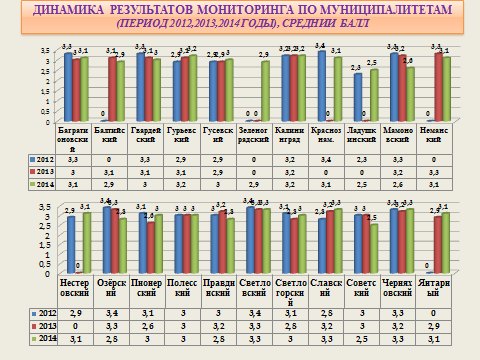 Данные результаты свидетельствуют о недостаточной физической подготовленности учащихся по основным показателям.Данной теме был посвящён круглый стол  «Итоги мониторинга состояния физического развития и подготовленности обучающихся общеобразовательных организаций Калининградской области 2012, 2013, 2014 гг.» со специалистами управлений образованием муниципальных образований региона, руководителями муниципальных методических объединений учителей физической культуры, по итогам которого были приняты рекомендации по сохранению и укреплению здоровья и физического развития обучающихся, состоявшийся 10 декабря 2014 г.6. Круглый стол "Развитие системы школьных спортивных клубов в Калининградской области" 24.03.2015 г.В целях развития внеурочной физкультурно-оздоровительной и спортивно-массовой деятельности, осуществления работы по пропаганде здорового образа жизни, привлечению школьников к систематическим занятиям физической культурой и спортом, организации занятий по видам спорта на уровне начальной подготовки, активизации работы по созданию школьных спортивных клубов в 24 марта 2015 года проведён круглый стол «Развитие системы школьных спортивных клубов в Калининградской области». Дан анализ взаимодействию общеобразовательных школ с организациями дополнительного образования  спортивной направленности, внеурочной занятости обучающихся в спортивно-оздоровительном направлении, деятельности школьных спортивных клубов. В настоящее время в регионе осуществляют деятельность следующие школьные спортивные клубы: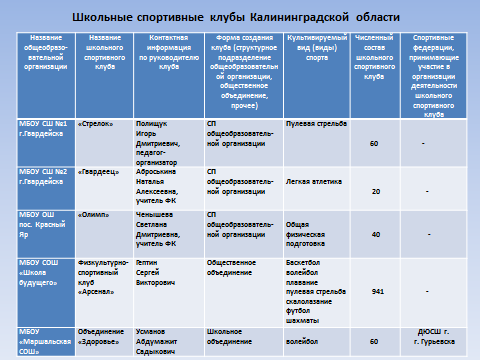 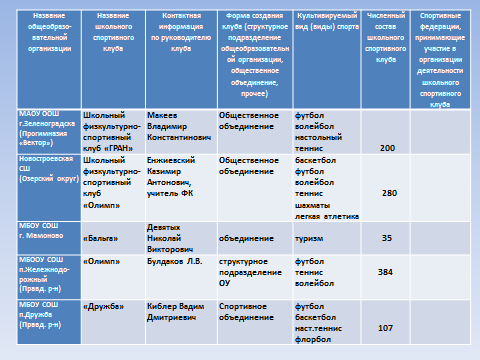 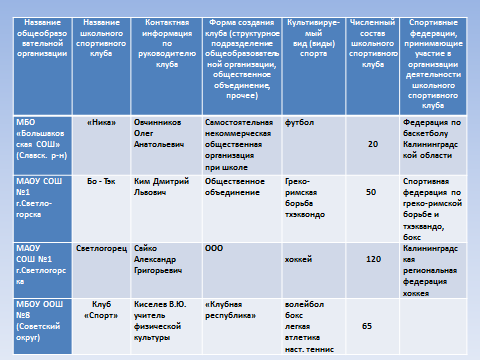 Участники круглого стола обозначили следующие моменты развития деятельности ШСК:1. Документально обозначить обязанность руководителей школ по созданию на базе учреждения школьного спортивного клуба, контроле данного направления, развитию массового спорта в организации;2. Нормативно закрепить систему финансирования ШСК;3.Организовать взаимодействие с Всероссийской Федерацией школьных и студенческих спортивных клубов.7. Областной практический семинар "Здоровьесберегающие технологии в рамках предмета "Физическая культура". 14, 15 мая 2015 г.В целях распространения инновационного педагогического опыта, направленного на повышение уровня физической подготовленности школьников использованием средств и технологий здоровьесбережения 14 и 15 мая 2015 г. состоялся областной практический семинар «Здоровьесберегающие технологии в рамках предмета «Физическая культура», в работе которого приняли участие 90 учителей физической культуры региона. В рамках взаимодействия с БФУ им. Канта для работы на семинаре были приглашены специалисты в области физической культуры высшего учебного заведения. Теоретическая часть позволила воскресить научное значение термина, напомнить технологии реализации направления деятельности, а также познакомиться с успешным опытом коллег. Практическая часть показала возможность построения занятий с использованием передовых, мотивирующих школьников к занятиям физической культурой и спортом средств и методов здоровьесбережения.8. Издан сборник методических материалов специалистов физической культуры и спорта образовательных организаций Калининградской области «Мастер педагогического труда по учебным и внеучебным формам физкультурно - оздоровительной и спортивной работы».9. В 2014-2015 учебном году КДЮСШ подготовила методические материалы:- Сборник методических рекомендаций по созданию и организации школьных спортивных клубов в структуре образовательных организаций, подведомственных Министерству образования Калининградской области;- Информационно-аналитический бюллетень по результатам мониторинговых исследований состояния физического развития и подготовленности обучающихся общеобразовательных организаций Калининградской области 2012, 2013, 2014 годов;- Информационный бюллетень «Показатели работы организаций дополнительного образования детей физкультурно-спортивной направленности Министерства образования Калининградской области».10. Показатели работы организаций дополнительного образования детей физкультурно-спортивной направленностиСобраны и систематизированы статистические данные 2014 года по форме 5-ФК «Сводные сведения по спортивным школам».По сравнению с 2013 годом количество ДЮСШ системы образования региона в 2014 году увеличилось на 1 единицу (МАОУ ДОД ДЮСШ Нестеровского района), к тому же в статистический отчёт включена спортивная школа олимпийского резерва (г.Светлый) в связи с переподчинением организации системы физической культуры и спорта в систему образования.Число отделений по видам спортаКоличество занимающихсяВ 2014 году в ДЮСШ обучались 7653 человека, в СДЮСШОР – 478 человек.Сравнительный анализ численности занимающихся в организациях дополнительного образования физкультурно-спортивной направленности системы образования Калининградской областиДиаграмма показывает тенденцию к увеличению количества обучающихся в организациях дополнительного образования детей физкультурно-спортивной направленности Калининградской области. Количество занимающихся в учреждениях дополнительного образования детей физкультурно-спортивной направленности системы образования Калининградской областиСпортсмены разрядникиКоличество спортсменов-разрядников по спортивным школам системы образования Калининградской области в сравнении за 2013, 2014 гг.В 2014 году 281 (10,5%) спортсмен-разрядник в сельской местности, из них подготовленных за отчётный период 177 (11,3%).Спортивные сооружения, используемые для учебно-тренировочной деятельности учащихсяВ 2014 году  использовалось 103 спортивных сооружения, из них 72 (69,9%) находятся на балансе, а 31 (30,1%) – арендуемые.	Из таблиц видно уменьшение использования арендуемых спортивных сооружений и увеличение числа сооружений, находящихся на балансе организаций дополнительного образования детей физкультурно-спортивной направленности системы образования Калининградской области.9. Публикация материалов на сайтах Министерства образования Калининградской области            (http://edu.gov39.ru/), областной комплексной детско-юношеской спортивной школы Министерства образования (http://osdusshor39.ru/), в средствах массовой информации (печатные издания: «Российская газета», «Аргументы и факты» (г. Калининград), «Калининградская правда», «Калининградский спорт», «Страна Калининград», «Классная газета», муниципальные СМИ; телевизионные кампании: «ВГТРК - Калининград», «Каскад», «Первый городской канал»; радиовещательная сеть: «Авторадио», «Балтик плюс»).6. СПОРТИВНО-ОЗДОРОВИТЕЛЬНАЯ ДЕЯТЕЛЬНОСТЬ1. Детский оздоровительный лагерь «Алые паруса»Основная спортивно-оздоровительная деятельность организуется школой на базе детского оздоровительного лагеря «Алые паруса», расположенного в посёлке Лесной Зеленоградского района.  Содержание работы оздоровительного лагеря «Алые паруса» имеет свою специфику. Кроме школьников для активного отдыха в лагерь привлекаются и молодежные отряды, группы скаутов. Основной контингент отдыхающих - учащиеся общеобразовательных организаций, детских домов, специальных (коррекционных) школ-интернатов, учреждений профессионального образования, дети, попавшие в трудную жизненную ситуацию, в возрасте от 8 до 17 лет.В ДОЛ «Алые паруса» в 2014 году отдохнули и восстановили здоровье более 700 школьников и учащейся молодёжи из муниципальных районов нашего региона, из городов Российской Федерации. Были проведены четыре оздоровительные смены.Программа лагеря включает ежедневные мероприятия спортивного, военно-патриотического, экологического, творческого направлений: конкурсы и викторины, спартакиады и соревнования, концерты, вечерние костры и дискотеки, олимпийские состязания на суше и на море. Команда «Алых парусов» принимает участие в Спартакиаде летних лагерей Калининградской области, Малых олимпийских играх среди загородных оздоровительных учреждений. Традиционно широко отмечается День России, День военно-морского флота, День физкультурника, проводятся встречи с выдающимися спортсменами по видам спорта с демонстрацией мастер-классов. Ребята в течение смены совершают экскурсии в Визит-Центр Национального парка «Куршская коса», традиционно участвуют в волонтёрских акциях парка.Комплектование педагогических кадров осуществлялось в полном объёме. В лагере работали педагоги учреждений дополнительного образования, общеобразовательных учреждений, в том числе педагоги, владеющие методикой психолого-педагогической и оздоровительной работы с детьми с ограниченными возможностями здоровья. Осуществляли деятельность инструктор по физической культуре и плаврук.2. Областная летняя Спартакиада детских лагерейТрадиционно в июне проводится областная летняя Спартакиада лагерей.  В 2014 году в Спартакиаде приняло участие 8 лагерей. Соревнования проводились по следующим видам: дартс, бег на 60 м, прыжки через скакалку за 30 сек., эстафета 6 х 50 м, мини-футбол, перетягивание каната, весёлые старты. Спартакиада стала настоящим праздником для детей: яркое оформление, приглашение сказочных персонажей, развлекательная программа. Победителем стала команда лагеря "Пчелка" МБОУ СОШ п.Крылово Правдинского района.3. Областной спортивно-оздоровительный слёт активной студенческой молодёжи образовательных организаций профессионального образования.Организаторами слета являются Министерство образования Калининградской области, администрация национального парка «Куршская коса», при непосредственном проведении областной комплексной детско-юношеской спортивной школой Министерства образования. Слёт проводится на базе детского оздоровительного лагеря «Алые паруса». В 2014 году с 30 июня по 7 июля под эгидой слёта в лагере собралась лучшая молодёжь Калининградской области и их наставники. Это 12 команд от учреждений профессионального образования Калининградской области. В соответствии с программой слёта были организованы и проведены:- туристическая спартакиада “Алые паруса-2014”;- соревнования по видам спорта;- интеллектуальные игры;- экологический десант на территории “Национальный парк ”Куршская коса”;- автобусная экскурсия и посещение музеев на территории Национальный парк;- встречи участников слета у костра; - досуговые мероприятия.***Комплексная детско-юношеская спортивная школа Министерства образования внесена в Национальный реестр «Ведущие образовательные учреждения России – 2011, 2013 годов, что является признанием лидирующей роли организации в развитии сферы образования региона и России в целом.7. ЗАДАЧИ НА 2015-2016 УЧЕБНЫЙ ГОД:1. Реализовывать дополнительные общеобразовательные предпрофессиональные и дополнительные общеобразовательные общеразвивающие программы по видам спорта.2. Повышение результативности участия в соревнованиях различного уровня воспитанников ГАОУ ДОД КО КДЮСШ.3. Расширение баз проведения учебно-тренировочных занятий по видам спорта.4. Повышение квалификации, аттестация педагогического состава.5. Реализация спортивно-массовых программ со школьниками и учащейся молодёжью, целевых программ по мониторингу физического развития и подготовленности школьников и методической поддержке общеобразовательных организаций.6. Укрепление материально-технической базы ДОЛ «Алые паруса», профессиональное кадровое обеспечение жизнедеятельности лагеря, продолжить работу по организации и проведению специализированных смен для учащейся молодёжи профессиональных образовательных организаций.7. Популяризация Всероссийского физкультурно-спортивного комплекса «Готов к труду и обороне» среди обучающихся образовательных организаций Калининградской области.8. Апробация сдачи норм ГТО на базе летнего оздоровительного лагеря «Алые паруса» в летний оздоровительный период 2016 года.1.Общие сведения о школе……………………………………..32. Структура деятельности……………………………………...73.Учебно-воспитательная деятельность……………………….84.Спортивно-массовая деятельность…………………………..125.Информационно-методическая деятельность………………206.Спортивно-оздоровите льная деятельность…………………327.Задачи на 2015-2016 учебный год …………………………..341. Наименование учреждения  в соответствии с УставомГосударственное автономное образовательное учреждение дополнительного образования детей Калининградской области комплексная детско-юношеская спортивная школа(сокращённое название – ГАОУ ДОД КО КДЮСШ)2. Организационно-правовая формаГосударственное учреждение3. ТипАвтономное учреждение4. Государственный статусДополнительное образование детей5. УчредительКалининградская областьКДЮСШ находится в ведомственной подчинённости Министерства образования Калининградской области, которое осуществляет полномочия Учредителя6. Адрес Министерства образования Калининградской областиРоссийская Федерация, 236000, г. Калининград, пер. Желябова, д.117. Лицензия (номер, дата выдачи, кем выдана).серия 39 Л01 №0000098, выдана 19.11.2012 г. Службой по контролю и надзору в сфере образования Калининградской области8. Государственная аккредитации Федеральный закон Российской Федерации № 273-ФЗ «Об образовании в Российской Федерации», статья 92 «Государственная аккредитация образовательной деятельности» 9. Цели образовательного процессаРеализация программ дополнительного образования детей, организация физкультурно-спортивной работы и массовых мероприятий среди учащихся образовательных учреждений всех категорий, осуществление функций информационно-методического центра по развитию видов спорта в области, организация физкультурно-оздоровительной деятельности, координация работы по развитию детско-юношеского спорта в Калининградской области, содействие в работе по повышению квалификации специалистов физической культуры и спорта.       Учреждение реализует программы дополнительного образования детей физкультурно-спортивной направленности: бокс, греко-римская борьба, стрельба из лука, футбол.10. Основные задачи- физическое воспитание через реализацию дополнительных образовательных программ в интересах личности, общества и государства;- вовлечение обучающихся в регулярные физкультурно-оздоровительные и спортивные занятия;- развитие мотивации личности к познанию и творчеству в части физического совершенства, подготовка спортивного резерва в сборные команды области, России;- пропаганда физической культуры и спорта, здорового образа жизни;-воспитание гражданственности, трудолюбия, уважения к правам и свободам человека, любви к Родине;- оказание содействия в осознанном выборе профессии;-укрепление здоровья подрастающего поколения;- удовлетворение потребности детей в занятиях физической культурой и спортом.11. Режим работы Администрация: понедельник – пятница с 09:00 до 18:00.Тренерско-преподавательский состав согласно утверждённому расписанию.12. РуководительДиректор Эдгар Янисович Иванс, (8-4012) 58-50-1713. Органы управления.Наблюдательный совет, Общее собрание работников учреждения, Педагогический совет, Тренерский совет.14. Адрес КДЮСШРФ, 236029, г.Калининград, ул. Горького, 83РФ, 236009, г.Калининград, ул. Фурманова, 9/13РФ, 238534, Калининградская обл., Зеленоградский район, пос. Лесной, ул. Центральная, 47 (ДОЛ «Алые паруса»).15. Телефоны8 (4012) 21-59-14, (4012) 58-50-17 (приёмная), 58-51-18 (бухгалтерия), 58-51-19 (учебно-воспитательный отдел),58-50-16 (спортивно-массовый отдел),58-56-01 (информационно-методический отдел),8(40150) 4-52-46 (ДОЛ «Алые паруса)16. Е-mail osdusshor@rambler.ruosdusshor2012@mail.ru17. Официальный сайтwww.osdusshor39.ru№ п/пОтделенияМуниципальное образование (район, округ)Количество тренеров-преподавателей/ занимающихся детей1БОКСг. Калининград, г.Советск, г.Гусев, г.Черняховск, г.Зеленоградск, г.Светлый13 / 5902СТРЕЛЬБА ИЗ ЛУКА г.Калининград3 / 533ГРЕКО-РИМСКАЯ БОРЬБАг.Калининград4 / 624ФУТБОЛ- п. Большое Исаково Гурьевского ГО;- п. Железнодорожный Правдинского МР;- п. Ясная поляна Нестеровского МР;- г. Зеленоградск6 / 165Спортивно-оздоровительная группа (СОГ)Этап начальной подготовки(НП)Учебно-тренировочная группа (УТГ)Этап спортивного совершенствования(СС)3067713330Количество тренеровКоличество тренеровОбразованиеОбразованиеКвалификационная категорияКвалификационная категорияКвалификационная категорияЗаслуженный тренер Россиивсегоиз них штатныхвысшеесреднеевысшаяперваясоответствиеЗаслуженный тренер России26122159381МестаКоличество человек1 место482 место513 место87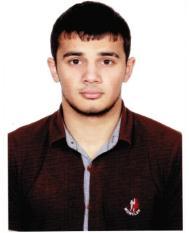 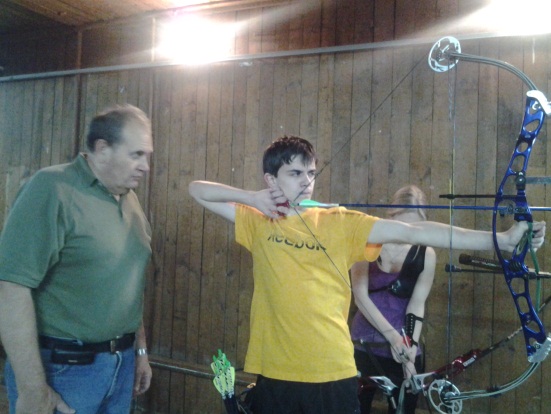 Исмаил АскеровЕвгений Соколучебный годучебный годучебный год2012-20132013-20142014-2015151158163учебный годучебный годучебный год2012-20132013-20142014-20154646511 группа – городские школы1 группа – городские школы1 группа – городские школы1 группа – городские школы2012-20132013-20142014-20151 местоМАОУ лицей №17 г.КалининградаМАОУ лицей №17 г.КалининградаМАОУ лицей №17 г.Калининграда2 местоМОУ СОШ №3 г.ГусеваМОУ СОШ №3 г.ГусеваМАОУ лицей №23 г.Калининграда3 местоМАОУ лицей №23 г.КалининградаМАОУ лицей №49 г.КалининградаМАОУ лицей №49 г.Калининграда2 группа – сельские и поселковые школы2 группа – сельские и поселковые школы2 группа – сельские и поселковые школы2 группа – сельские и поселковые школы2012-20132013-20142014-20151 местоМБОУ СОШ п.Крылово Правдинского МРМБОУ «Залесовская СОШ» Полесского МРМБОУ СОШ п.Крылово Правдинского МР2 местоМАОУ СОШ п. Донское Светлогорского МРМБОУ СОШ п.Знаменска Гвардейского ГОМБОУ СОШ п.Знаменска Гвардейского ГО3 местоМБОУ СОШ п. Новостроево МО «Озёрский район»МАОУ СОШ п. Ульяново Неманского МРМБОУ «Большаковская СОШ» Славского МР2012-20132013-20142014-2015Городские школыЛицей №17 г.Калининграда(Всероссийский детский центр «Орлёнок» Краснодарского края):22 общекомандное место из 79-ти команд России.Командные места:- пулевая стрельба (юноши): Никита Фёдоров  (9 «Б»), Нико Гумбурашвили (9 «Б»), Данил Цвенгер (8 «Д»), Александр Борейко (8 «Д»), Валентин Ежов (9 «В») – 2 место.- плавание (50 м, девушки): Алина Сурина (9 «А»), Александра Полушкина (9 «Г»), Валерия Сорокина (9«Г»), Дарья Полякова (8 «Г»), Настасья Новик (9 «Г»), Мария Куклеева (8 «Г»), Полина Мельникова (9«Г»), Ольга Таранович (9 «А»), Екатерина Цвенгер (8 «Г»), Екатерина Петухова (9 «Г») – 2 место.      Личное первенство:- плавание на 50 м: Алина Сурина – 3 место.Лицей №17 г.Калининграда(4-30.09.2014 г., ВДЦ «Орлёнок», г. Туапсе Краснодарского края):19 общекомандное место  среди 82 регионов России.     Командные места (по видам):- эстафета 4x100 м (дев.) -3 место;- плавание (50 м)- 9 место;- легкая атлетика- 8 место-  пулевая стрельба – 12 место.      Личное первенство:- Пантелейчев Никита - 5 место в беге на 60 м (результат 8,0 сек.);- Дроздова Наташа – 12-я в прыжках в длину с разбега (4,46 м), -Евстретикова Ксения–13-я. - - Артём Шевелёв – 15-й в метании мяча на дальность – 55,10 м. Результаты среди 410 школьников России.- Вера Забелина - 22-я среди 820 участников соревнований по пулевой стрельбе. - Артемий Шувалов – 19-й в плавании вольным стилем (50 м) (31,76 сек.) из 820 участников.- эстафета 4 х 100 м – 3-е место: Наталья Дроздова, Ксения Евстратикова, Анна Кочеткова, Полина Пучкова, Юлия Лабковская.Предстоит в сентябре 2015 г.Сельские и поселковые школы------------------------------------------------Всего обучающихся, чел.Из них приняли участиеИз них приняли участиеВсего обучающихся, чел.Чел.%Городские школыГородские школыГородские школы768017084292,2Сельские школыСельские школыСельские школы153341416792,4учебный годучебный годучебный год2012-20132013-20142014-20152441 группа – городские школы1 группа – городские школы1 группа – городские школы1 группа – городские школы2012-20132013-20142014-20151 местоМАОУ СОШ №4 г.ЧерняховскаМАОУ СОШ №4 г.ЧерняховскаМАОУ СОШ №4 г.Черняховска2 местоМБОУ гимназия г.ГурьевскаМАОУ лицей №17 г.КалининградаМАОУ лицей №5 г.Советска3 местоМОУ СОШ №1 г.ГусеваМБОУ СОШ №6 г.БалтийскаМБОУ СОШ г.Правдинска2 группа – сельские и поселковые школы2 группа – сельские и поселковые школы2 группа – сельские и поселковые школы2 группа – сельские и поселковые школы2012-20132013-20142014-20151 местоМБОУ СОШ п. Мозырь Правдинского МРМБОУ СОШ им. А.Антошечкина п. Долгоруково Багратионовского МРМБОУ СОШ п.Железнодорожный Правдинского МР2 местоМБОУ СОШ п.Долгоруково Багратионовского МРМБОУ «Большаковская СОШ» Славского МРМБОУ «Большаковская СОШ» Славского МР3 местоМБОУ «Большаковская СОШ» Славского МРМАОУ СОШ п.Переславское Зеленоградского МРМАОУ СОШ п.Переславское Зеленоградского МР2012-20132013-20142014-2015Городские школыМАОУ СОШ №4 г.Черняховска, 6 класс(6-26.09.2013, ФДООЦ «Смена», г.Анапа Краснодарского края):22-е место среди 73-х команд РоссииМАОУ СОШ №4 г.Черняховска, 8«А» класс(2-28.09.2014, ФДООЦ «Смена», г.Анапа Краснодарского края): 19-е общекомандное место среди 55-ти команд России.Предстоит в сентябре 2015 г.Сельские и поселковые школыШкола п. Мозырь Правдинского МР, 6 классКомандное место в середине турнирной таблицы.МБОУ СОШ им. А.Антошечкина п. Долгоруково Багратионовского МР, 8 класс(2-28.09.2014, ФДООЦ «Смена», г.Анапа Краснодарского края):Командное место в середине турнирной таблицы.Личное первенство:- шахматы: Иван Старов – 5 место.Предстоит в сентябре 2015 г.Для команд юношей – 8 видовДля команд девушек – 7 видов1. Мини-футбол1. Лёгкая атлетика2. Лёгкая атлетика2. Волейбол3. Волейбол3. Баскетбол4. Баскетбол4. Настольный теннис5. Настольный теннис5. Пулевая стрельба6. Пулевая стрельба6. Смотр физической подготовленности7. Смотр физической подготовленности7. Эстафета на призы газеты «Калининградская правда»8. Эстафета на призы газеты «Калининградская правда»учебный годучебный годучебный год2012-20132013-20142014-2015- 13 подведомственных Министерству образования Калининградской области организаций (100%);- 4 федеральных образовательных учреждений;- 2 негосударственных образовательных учреждения;- 1 специализированное профессиональное училище- 12 подведомственных Министерству образования Калининградской области организаций (100%);- 3 федеральных образовательных учреждений;- 1 специализированное профессиональное училище- 12 подведомственных Министерству образования Калининградской области организаций (100%);- 1 негосударственное образовательное учреждение;- 1 специализированное профессиональное училищеучебный годучебный годучебный год2012-20132013-20142014-2015252525юношиюношиюношиюноши2012-20132013-20142014-20151 местоКалининградский морской рыбопромышленный колледж БГА РФ ФГБОУ ВПО «КГТУ»ГБУ КО ПОО «Гусевский агропромышленный колледж»Калининградский морской рыбопромышленный колледж БГА РФ ФГБОУ ВПО «КГТУ»2 местоФГАОУ ВПО «БФУ им. Канта» градостроительный колледжКалининградский морской рыбопромышленный колледж БГА РФ ФГБОУ ВПО «КГТУ»ГБУ КО ПОО «Колледж информационных технологий и строительства»3 местоГБОУ СПО КО «Индустриально-педагогический колледж» (г.Черняховск)ГАУ КО ПОО «Колледж сервиса и туризма»ГБОУ ВО КО «Педагогический институт» (г.Черняховск)девушкидевушкидевушкидевушки2012-20132013-20142014-20151 местоФГАОУ ВПО «БФУ им. Канта» градостроительный колледжГАУ КО ПОО «Колледж сервиса и туризма»ГАУ КО ПОО «Колледж сервиса и туризма»2 местоГАОУ СПО КО «Колледж сервиса и туризма»Институт природопользования, территориального развития и градостроительства ФГАОУ ВПО «БФУ им. Канта»Западный филиал ФГБОУ ВПО «Российская академия народного хозяйства при Президенте РФ»3 местоКалининградский торгово-экономический колледж – филиал ФГБОУ ВПО «Российская академия народного хозяйства и государственной службы при Президенте РФ»Калининградский морской рыбопромышленный колледж БГА РФ ФГБОУ ВПО «КГТУ»Калининградский морской рыбопромышленный колледж БГА РФ ФГБОУ ВПО «КГТУ»годРегиональный этапРегиональный этапВсероссийский этапВсероссийский этапгодЛучшая городская общеобразовательная школаЛучшая сельская общеобразовательная школаЛучшая городская общеобразователь-ная школаЛучшая сельская общеобразователь-ная школа2012 Гимназия №7 г.БалтийскаШкола п. Крылово Правдинского районаГимназия №7 г.Балтийска (призёр)-----------2013Лицей №17 г.КалининградаШкола пос. Крылово Правдинского района Калининградской области       --------------Большаковская школа Славского МР Калининград-ской области (победитель)2014Школа №3 г. Гусева (победитель)Школа посёлка Переславское Зеленоградского района (победитель)Материалы на рассмотрении жюри Всероссийского этапаМатериалы на рассмотрении жюри Всероссийского этапаМуниципальное образование Калининградской областиОбразовательные организацииОбразовательные организацииОбразовательные организацииМуниципальное образование Калининградской областидошкольного образованияобщего образованияпрофессионального образованияМуниципальное образование Калининградской области%%%Балтийский2733-Гвардейский1545-Гурьевский100100-Гусевский8510050Неманский40100-Пионерский100100-Правдинский100100-Светловский100100-Светлогорский100100-Черняховский---100100Муниципальное образование Калининградской областиКоличество обучающихся, принявших участие в Акции от общего количества детей и  учащейся молодёжи области, %Количество проведённых в рамках Акции мероприятийМуниципальное образование Калининградской областиКоличество обучающихся, принявших участие в Акции от общего количества детей и  учащейся молодёжи области, %Количество проведённых в рамках Акции мероприятийБалтийский6085Гвардейский2918Гурьевский80159Гусевский89112Неманский9025Пионерский878Правдинский7052Светловский5912Светлогорский9842Черняховский6465ГодДевочки/ девушкиМальчики/ юноши20123,062,9520133,22,820143,22,8Организация2013 г.2014 г.ДЮСШСДЮСШОР86----986Итого:86104ГодыЧисленность занимающихся2013622220148131Наименование организации дополнительного образования2013 г.2014 г.+-МБОУ ДОД ДЮСШ г. Багратионовск300346+46МБОУ ДОД ДЮСШ г. Балтийск580600+20МБОУ ДОД ДЮСШ г. Гвардейск411426+15МАУ ДО ДЮСШ «Янтарь» г. Зеленоградск365350-15МБОУ ДОД ДЮСШ г. Мамоново2052050МАОУ ДОД ДЮСШ г. Неман350427+77МАОУ ДОД ДЮСШ Нестеровского р-на------301+301МБОУ ДОД ДЮСШ г. Озёрск236490+254МБОУ ДОД ДЮСШ г. Пионерский478492+14МБОУ ДОД ДЮСШ Полесского р-на 285497+212МБУ ДО ДЮСШ г. Правдинск234430+196МБОУ ДОД ДЮСШ г. Светлогорск328366+38МБОУ ДОД ДЮСШ г. Славск349378+29МБУ ДОД ДЮСШ г. Советск457495+38МАОУ ДОД ДЮСШ г. Черняховск644980+336ГАОУ ДОД КО КДЮСШ1000870-130МАОУ ДОД МО «СГО» СДЮСШОР г. Светлый------478+478ИТОГО:62228131+1909Из числа занимающихся спортсменов-разрядниковИз числа занимающихся спортсменов-разрядниковИз числа занимающихся спортсменов-разрядниковИз числа занимающихся спортсменов-разрядниковИз числа занимающихся спортсменов-разрядниковВсегоМассовые разрядыПервый разрядКМСМС2013 г.258424281005062014 г.26822487127626+/-+98+59+27+120Спортсмены-разрядники, подготовленные за годСпортсмены-разрядники, подготовленные за годСпортсмены-разрядники, подготовленные за годСпортсмены-разрядники, подготовленные за годСпортсмены-разрядники, подготовленные за год2013 г.16411561551962014 г.1568149753153+/--73-64-2-4-3Наименование организации дополнительного образованияСпортсмены-разрядники из числа занимающихсяСпортсмены-разрядники из числа занимающихсяСпортсмены-разрядники из числа занимающихсяСпортсмены-разрядники, подготовленные за годСпортсмены-разрядники, подготовленные за годСпортсмены-разрядники, подготовленные за годНаименование организации дополнительного образования2013 г.2014 г.+/-2013г.2014 г.+/-МБОУ ДОД ДЮСШ г. Багратионовск10177-243769+32МБОУ ДОД ДЮСШ г. Балтийск272200-72196137-59МБОУ ДОД ДЮСШ г. Гвардейск185129-5611489-25МАУ ДО ДЮСШ «Янтарь»188157-3113444-90МБОУ ДОД ДЮСШ г. Мамоново141147+6365+62МАОУ ДОД ДЮСШг. Неман105173+6877115+38МАОУ ДОД ДЮСШ Нестеровского р-на----00----00МБОУ ДОД ДЮСШ г. Озёрск1136+251114+3МБОУ ДОД ДЮСШ г. Пионерский137178+4144105+61МБОУ ДОД ДЮСШ Полесского р-на 5672+16000МБУ ДО ДЮСШг. Правдинск9397+43675+39МБОУ ДОД ДЮСШг. Светлогорск11380-339042-48МБОУ ДОД ДЮСШг. Славск74114+402263+41МБУ ДОД ДЮСШ г. Советск114174+60121117-4МАОУ ДОД ДЮСШ г. Черняховск256293+37230246+16ГАОУ ДОД КО КДЮСШ738542-196526289-237МАОУ ДОД МО «СГО» СДЮСШОР г. Светлый----213+213----98+98ИТОГО:25842682+9816411568-73Количество спортивных сооружений (единиц)Количество спортивных сооружений (единиц)Количество спортивных сооружений (единиц)Количество спортивных сооружений (единиц)Находящиеся на балансеНаходящиеся на балансеВсегопо формам собственностипо формам собственностиВсегофедеральнаямуниципальнаяВсего2013 год----54542014 год27072Количество спортивных сооружений (единиц)Количество спортивных сооружений (единиц)Количество спортивных сооружений (единиц)Количество спортивных сооружений (единиц)Количество спортивных сооружений (единиц)Количество спортивных сооружений (единиц)АрендуемыеАрендуемыеАрендуемыеАрендуемыеВсегопо формам собственностипо формам собственностипо формам собственностипо формам собственностиВсегофедеральнаямуниципальнаясубъект РФчастнаяВсего2013 год102221352014 год10182131